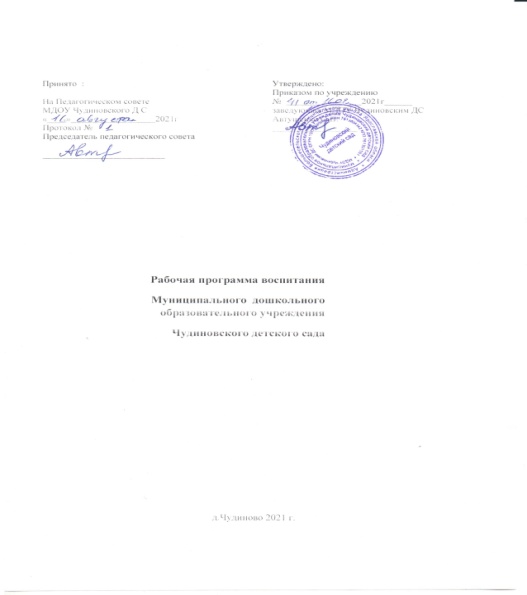 ПОЯСНИТЕЛЬНАЯ ЗАПИСКА Настоящая программа является обязательной частью основной образовательной программы дошкольного образования муниципального  дошкольного образовательного учреждения Чудиновского детского сада (далее Программа). Программа разработана в соответствии с требованиями ФЗ-№273 «Об образовании в Российской Федерации», соответствует требованиям ФГОС дошкольного образования. Программа направлена на развитие личности детей дошкольного возраста, имеющими тяжелые нарушения речи, в том числе духовно-нравственное развитие, укрепление психического здоровья и физическое воспитание, достижение результатов освоения ими основной образовательной программы дошкольного образования муниципального  дошкольного образовательного учреждения Чудиновского детского сада. Программа имеет модульную структуру и включает в себя: - описание особенностей воспитательного процесса; - цель и задачи воспитания обучающихся на уровне дошкольного образования; - виды, формы и содержание совместной деятельности педагогических работников, обучающихся и социальных партнеров организации, осуществляющей образовательную деятельность в сфере дошкольного образования; - основные направления самоанализа воспитательной работы в организации, осуществляющей образовательную деятельность. Программа реализуется совместно с семьей и другими институтами воспитания. Обучение и воспитание в МДОУ Чудиновском детском саду  объединяются в целостный процесс на основе духовно-нравственных и социокультурных ценностей и принятых в обществе правил, и норм поведения в интересах человека, семьи, общества. Основной целью педагогической работы МДОУ Чудиновского детского сада д. Чудиново является формирования общей культуры личности детей, в том числе ценностей здорового образа жизни, развития их социальных, нравственных, эстетических, интеллектуальных, физических качеств, инициативности, самостоятельности и ответственности ребенка, формирования предпосылок учебной деятельности. Цель Программы - решение проблем гармоничного вхождения воспитанников в социальный мир и налаживания ответственных взаимоотношений с окружающими их людьми. Одним из результатов реализации Программы должно стать приобщение воспитанников к российским традиционным духовным ценностям, правилам и нормам поведения в российском обществе. Программа – это описание системы возможных форм и методов работы с воспитанниками МДОУ Чудиновского детского сада  д. Чудиново. Программа является открытым документом, что предполагает возможность внесения в нее изменений по причинам, связанным с изменениями во внешней или внутренней среды дошкольной образовательной организации.ОСНОВНЫЕ РАЗДЕЛЫ ПРОГРАММЫ Раздел 1. Особенности организуемого воспитательного процесса Процесс воспитания в МДОУ Чудиновском  детском саду д. Чудиново  основывается на следующих принципах взаимодействия педагогических работников и обучающихся:         - неукоснительное соблюдение законности и прав семьи и обучающегося, соблюдения конфиденциальности информации об обучающемся и семье, приоритета безопасности обучающегося при нахождении в ДОО;       - ориентир на создание в ДОО психологически комфортной среды для каждого обучающегося и взрослого, без которой невозможно конструктивное взаимодействие обучающихся и педагогических работников;      - реализация процесса воспитания через доверительное отношение взрослых и детей друг к другу, окрашенное позитивными эмоциями;     - отбор содержания, форм и методов воспитания с учетом возрастных и индивидуальных особенностей детей дошкольного возраста;      - системность, целесообразность и нешаблонность воспитания;      - индивидуальный и дифференцированный подходы к детской личности (учет интересов, предпочтений, способностей, усвоенных умений, личностных симпатий при постановке трудовых заданий, объединении детей в рабочие подгруппы и т.д.)        Основными традициями воспитания в МДОУ Чудиновский детский сад д.Чудиново являются следующие:         - основным направлением воспитательной работы являются ключевые дела ДОО (праздники, акции, проекты и др.), через которые осуществляется интеграция воспитательных усилий педагогических работников;      - педагогические работники ориентированы на формирование детских коллективов в рамках групп, на установление в них доброжелательных и товарищеских взаимоотношений; - ключевой фигурой воспитания в ДОО является воспитатель, реализующий по отношению к обучающимся защитную, личностно развивающую, организационную, посредническую (в разрешении конфликтов) функции; - воспитательный процесс организуется в интересах обучающихся при тесном взаимодействии ДОО и семьи; - для повышения эффективности воспитания привлекаются ресурсы социума - других образовательных организаций, учреждений культуры, здравоохранения и пр.) Раздел 2. Цель и задачи воспитания Современный национальный воспитательный идеал – это высоконравственный, творческий, компетентный гражданин России, принимающий судьбу Отечества как свою личную, осознающий ответственность за настоящее и будущее своей страны, укорененный в духовных и культурных традициях многонационального народа Российской Федерации. Базовые ценности нашего общества - семья, труд, отечество, природа, мир, знания, культура, здоровье, человек). Цель воспитания в МДОУ Чудиновском детском саду д. Чудиново исходит из воспитательного идеала, а также основывается на базовых для нашего общества ценностях. Цель воспитания: - усвоение обучающимися знаний основных норм, которые общество выработало на основе базовых ценностей (т.е., в усвоении ими социально значимых знаний); - в развитии позитивных отношений обучающихся к базовым ценностям этим общественным ценностям (т.е. в развитии их социально значимых отношений); - в приобретении обучающимися соответствующего этим ценностям опыта поведения, опыта применения сформированных знаний и отношений на практике (т.е. в приобретении ими опыта осуществления социально значимых дел) с учетом с учетом возрастных и индивидуальных особенностей детей дошкольного возраста. Приоритеты в воспитании детей дошкольного возрастаЦелевой приоритет: создание благоприятных условий для усвоения детьми дошкольного возраста социально значимых знаний – знаний основных норм и традиций того общества, в котором они живут. Наиболее важные нормы и традиции на уровне дошкольного образования: - быть любящим, послушным и отзывчивым сыном (дочерью), братом (сестрой), внуком (внучкой); уважать старших и заботиться о младших членах семьи; выполнять посильную для обучающегося домашнюю работу, помогая старшим; - быть трудолюбивым, следуя принципу «делу - время, потехе - час» как в учебных занятиях, так и в домашних делах, доводить начатое дело до конца; - знать и любить свою Родину - свой родной дом, двор, улицу, город, село, свою страну; - беречь и охранять природу (ухаживать за комнатными растениями в классе или дома, заботиться о своих домашних питомцах и, по возможности, о бездомных животных в своем дворе; подкармливать птиц в морозные зимы; не засорять бытовым мусором улицы, леса, водоемы); - проявлять миролюбие - не затевать конфликтов и стремиться решать спорные вопросы, не прибегая к силе; - стремиться узнавать что-то новое, проявлять любознательность, ценить знания; - быть вежливым и опрятным, скромным и приветливым; - соблюдать правила личной гигиены, режим дня, вести здоровый образ жизни; - уметь сопереживать, проявлять сострадание к попавшим в беду; стремиться устанавливать хорошие отношения с другими людьми; уметь прощать обиды, защищать слабых, по мере возможности помогать нуждающимся в этом людям; уважительно относиться к людям иной национальной или религиозной принадлежности, иного имущественного положения, людям с ограниченными возможностями здоровья; - быть уверенным в себе, открытым и общительным, не стесняться быть в чем-то непохожим на других ребят; уметь ставить перед собой цели и проявлять инициативу, отстаивать свое мнение и действовать самостоятельно, без помощи старших. Знание детьми дошкольного возраста данных социальных норм и традиций, понимание важности следования им имеет особое значение для обучающегося этого возраста, поскольку облегчает его вхождение в широкий социальный мир, в открывающуюся ему систему общественных отношений.     Выделение в общей цели воспитания детей дошкольного возраста целевых приоритетов, связанных с их возрастными особенностями, не означает игнорирования других составляющих общей цели воспитания. Задачи воспитания:- задействовать воспитательный потенциал образовательных предложений; - использовать воспитательные возможности ключевых дел; - использовать воспитательные возможности режимных моментов; - реализовывать потенциал педагогических работников в воспитании детей; - использовать возможности детских объединений для достижения воспитательных результатов; - организовывать для детей дошкольного возраста экскурсии и реализовывать их воспитательный потенциал; - осуществлять воспитание в процессе взаимодействия детей и взрослых; - осуществлять взаимодействие с семьей для повышения эффективности воспитания; - развивать предметно-пространственную развивающую среду организации и использовать ее воспитательные возможности. Планомерная реализация поставленных задач позволит организовать в ДОО интересную и событийно насыщенную жизнь обучающихся и педагогических работников.Раздел 3. Виды, формы и содержание деятельности Практическая реализация цели и задач воспитания осуществляется в рамках следующих направлений воспитательной работы МДОУ Чудиновского детского сада д. Чудиново. Каждое из них представлено в соответствующем модуле. 3.1. Модуль «Образовательное предложение для группы детей». 3.2. Модуль «Режимные моменты». 3.3. Модуль «Ключевые дела». 3.4. Модуль «Экскурсии». 3.5. Модуль «Взаимодействие взрослых и детей». 3.6. Модуль «Взаимодействие с семьей». 3.7. Модуль «Организация предметно-пространственной развивающей среды». 3.1. Модуль «Образовательное предложение для группы детей» Образовательное содержание предлагается ребенку через разные виды деятельности с учетом его актуальных и потенциальных возможностей усвоения этого содержания и совершения им тех или иных действий, с учетом его интересов, мотивов и способностей. Образовательное предложение предусматривает личностно-порождающее взаимодействие взрослых с детьми, предполагающее создание таких ситуаций, в которых каждому ребенку предоставляется возможность выбора деятельности, партнера, средств и пр.; обеспечивается опора на его личный опыт при освоении новых знаний и жизненных навыков. Виды и формы деятельности: - использование при подготовке образовательных предложений содержания, обладающего значительным воспитательным потенциалом; - использование возможностей социокультурной среды для достижения воспитательных результатов; - использование на занятиях эффективных воспитательных технологий; - использование на занятиях эффективных форм и методов воспитания, соответствующих возрастным и индивидуальным особенностям детей; - задействование специфических видов детской деятельности, способствующих достижению целей воспитания; - организация игровой деятельности для достижения целей воспитания; - использование таких форм деятельности обучающихся как чтение и обсуждение книг, просмотр фильмов, постановка спектаклей, выполнение проектов и пр.                   3.2. Модуль «Режимные моменты» Режимные моменты обладают значительным воспитательным потенциалом. Его задействование позволит придать системность воспитательной работе в дошкольной образовательной организации. Виды и формы деятельности: - использование возможностей режимных моментов для достижения воспитательных результатов; - использование в режимных моментах таких форм как рассказ, показ, беседа и др., соответствующих возрастным и индивидуальным особенностям детей; - задействование специфических видов детской деятельности, способствующих достижению целей воспитания в режимных моментах; - организация в режимных моментах игровой деятельности для достижения целей воспитания. 3.3. Модуль «Ключевые дела»Ключевые дела – это главные традиционные дела, мероприятия, праздники, проекты, акции, выставки и др., в которых принимает участие большая часть обучающихся. Для этого в ДОО используются следующие формы работы. Виды и формы деятельности: - использование воспитательного потенциала содержания ключевых дел; - побуждение обучающихся соблюдать общепринятые нормы поведения, правила общения со старшими и сверстниками; - привлечение внимания обучающихся к ценностному аспекту ключевых дел, инициирование их обсуждения, высказывания детьми своего мнения, выработки своего к ним отношения; - использование вариативных форм проведения ключевых дел (праздники, акции, проекты, соревнования, выставки, концерты).              3.4. Модуль «Экскурсии» Экскурсии помогают детям дошкольного возраста расширить свой кругозор, получить новые знания об окружающей его социальной, культурной, природной среде, научиться уважительно и бережно относиться к ней, приобрести важный опыт социально одобряемого поведения в различных ситуациях. Во время экскурсий создаются благоприятные условия для воспитания у детей самостоятельности и ответственности, формирования у них навыков самообслуживающего труда, преодоления их инфантильных и эгоистических наклонностей, обучения рациональному использованию своего времени, сил, имущества. Эти воспитательные возможности реализуются в рамках следующих видов и форм деятельности. Виды и формы деятельности: - регулярные пешие прогулки, экскурсии, организуемые в группах воспитателями совместно с инструктором по физической культуре, родителями: на природу; по улицам деревни (памятнику воинам погибших в Великую Отечественную войну», в библиотеку. 3.5. Модуль «Взаимодействие взрослых и детей» Реализация Программы предполагает активное участие в этом процессе всех субъектов образовательных отношений – как детей, так и взрослых. Каждый участник имеет возможность внести свой индивидуальный вклад в ход игры, занятия, проекта, обсуждения, в планирование образовательного процесса, может проявить инициативу. Предполагается диалогический характер коммуникации между всеми участниками образовательных отношений. Обучающимся предоставляется возможность высказывать свои взгляды, свое мнение, занимать позицию и отстаивать ее, принимать решения и брать на себя ответственность в соответствии со своими возможностями. Виды и формы деятельности: - взаимодействие воспитателя с детьми группы:- организация работы с детским коллективом; -организация индивидуальной работы с детьми; -взаимодействие с другими педагогическими работниками и персоналом, участвующем в жизнедеятельности группы; -работа с родителями обучающихся или их законными представителями; - взаимодействие других педагогических работников (музыкального руководителя, педагога-психолога, учителя-логопеда, социального педагога, инструктора по физической культуре) с детьми в процессе реализации         Программы (использование педагогическими работниками содержания, форм и методов воспитания в соответствии с должностными обязанностями и с учетом возрастных и индивидуальных особенностей обучающихся);           - взаимодействие других сотрудников ДОО с детьми в соответствии с их должностными обязанностями и с учетом возрастных и индивидуальных особенностей обучающихся;         - организация взаимодействия обучающихся и их родителей в рамках проектов, акций, праздников.            3.6. Модуль «Взаимодействие с семьей» Важнейшим принципом Программы являются сотрудничество, кооперация с семьей, открытость в отношении семьи, уважение семейных ценностей и традиций, их учет в образовательной работе. Сотрудники ДОО должны знать об условиях жизни ребенка в семье, понимать проблемы, уважать ценности и традиции семей воспитанников.      Программа предполагает разнообразные формы сотрудничества с семьей, как в содержательном, так и в организационном планах. Виды и формы деятельности: - Родительский комитет участвующий в управлении образовательной организацией и в решении вопросов воспитания и социализации их детей; - проведение родительских конференций, собраний, круглых столов для родителей по вопросам воспитания; - родительские гостиные, на которых обсуждаются вопросы возрастных особенностей детей, формы и способы доверительного взаимодействия родителей с детьми, проводятся мастер-классы, семинары, круглые столы с приглашением специалистов; - родительские дни, во время которых родители могут посещать занятия для получения представления об образовательном процессе в ДОО;3.7. Модуль «Организация предметно-пространственной развивающей среды»        Предметно-пространственная развивающая среда – часть образовательной среды, представленная специально организованным пространством (помещениями Организации, прилегающими и другими территориями, предназначенными для реализации Программы), материалами, оборудованием, электронными образовательными ресурсами (в т.ч. развивающими компьютерными играми) и средствами обучения и воспитания детей дошкольного возраста, охраны и укрепления их здоровья, предоставляющими возможность учета особенностей и коррекции недостатков их развития. ППРС обладает свойствами открытой системы и выполняет образовательную, воспитывающую, мотивирующую функции. Среда должна быть не только развивающей, но и развивающейся. ППРС ДОО создается педагогами для развития индивидуальности каждого ребенка с учетом его возможностей, уровня активности и интересов, поддерживая формирование его индивидуальной траектории развития. ППРС ДОО обеспечивает возможность реализации разных видов детской активности, в том числе с учетом специфики информационной социализации детей и правил безопасного пользования Интернетом: игровой, коммуникативной, познавательно-исследовательской, двигательной, конструирования, восприятия произведений словесного, музыкального и изобразительного творчества, продуктивной деятельности и пр. в соответствии с потребностями каждого возрастного этапа детей, охраны и укрепления их здоровья, возможностями учета особенностей и коррекции недостатков их развития. Виды и формы деятельности: - специальная организация пространства ДОО (помещений, территорий, предназначенных для реализации Программы); - приобретение материалов, оборудования, электронных образовательных ресурсов (в т.ч. развивающих компьютерных игр) и средств воспитания детей дошкольного возраста; - учет гендерных особенностей обучающихся при создании ППРС ; - использование возможностей ППРС для реализации разных видов детской активности; - обеспечение следующих свойств ППРС – содержательной насыщенности, трансформируемости, полифункциональности, доступности, безопасности – для повышения ее воспитательного потенциала; РАЗДЕЛ 4. Основные направления самоанализа воспитательной работы. Самоанализ организуемой воспитательной работы осуществляется по выбранным самой ДОО направлениям и проводится с целью выявления основных проблем воспитания и последующего их решения.        Самоанализ осуществляется ежегодно силами ДОО с привлечением (при необходимости и по самостоятельному решению администрации образовательной организации) внешних экспертов. Основными принципами, на основе которых осуществляется самоанализ воспитательной работы в ДОО, являются: - принцип гуманистической направленности осуществляемого анализа, ориентирующий экспертов на уважительное отношение как к обучающимся, так и к педагогам, реализующим воспитательный процесс; - принцип приоритета анализа сущностных сторон воспитания, ориентирующий экспертов на изучение не количественных его показателей, а качественных – таких как содержание и разнообразие деятельности, характер общения и отношений между детьми и педагогами; - принцип развивающего характера осуществляемого анализа, ориентирующий экспертов на использование его результатов для совершенствования воспитательной деятельности педагогов: грамотной постановки ими цели и задач воспитания, умелого планирования своей воспитательной работы, адекватного подбора видов, форм и содержания их совместной с детьми деятельности; - принцип разделенной ответственности за результаты личностного развития обучающихся, ориентирующий экспертов на понимание того, что личностное развитие детей – это результат как социального воспитания (в котором ДОО участвует наряду с другими социальными институтами), так и стихийной социализации и саморазвития детей.        Основными направлениями анализа организуемого в ДОО воспитательного процесса являются следующие:Направление 1. Результаты воспитания и социализации детей. Критерием, на основе которого осуществляется данный анализ, является динамика личностного развития детей. Анализ осуществляется воспитателями совместно с другими педагогическими работниками, в т.ч. с педагогом-психологом с последующим обсуждением его результатов на заседании психолого-педагогического консилиума. Способом получения информации о результатах воспитания и социализации обучающихся является педагогическое наблюдение.      Внимание сосредотачивается на следующих вопросах: - какие прежде существовавшие проблемы личностного развития детей удалось решить за минувший учебный год; - какие проблемы решить не удалось и почему; - какие новые проблемы появились, над чем далее предстоит работать педагогическому коллективуНаправление 2. Состояние организуемой в ДОО совместной деятельности детей и взрослых. Критерием, на основе которого осуществляется данный анализ, является наличие в ДОО интересной, событийно насыщенной и личностно развивающей совместной деятельности детей и взрослых. Осуществляется анализ старшим воспитателем, воспитателями и родителями. Способами получения информации о состоянии организуемой в ДОО совместной деятельности детей и взрослых могут быть беседы с детьми и их родителями, педагогами, при необходимости – анкетирование последних. Полученные результаты обсуждаются на педагогического совета ДОО. Внимание при этом сосредотачивается на вопросах, с качеством образовательных предложений для детей; режимных моментов; ключевых дел; экскурсий; взаимодействия взрослых и детей; взаимодействия с семьей; организацией предметно-пространственной развивающей среды. Итогом самоанализа организуемой в ДОО воспитательной работы является перечень выявленных проблем, над которыми предстоит работать педагогическому коллективу, и проект направленных на это управленческих решений. ЛИТЕРАТУРА1. Алешина Н.В. Патриотическое воспитание дошкольников. - М.: ЦГЛ, 2005. - 256 с. 2. Воспитание нравственных чувств у старших дошкольников / Под ред. А.М. Виноградовой. - М.: 1999. - 215с. 3. Воспитание в вопросах и ответах. [Электронный ресурс] // режим доступа: http://www.portal-slovo.ru. 4. Воспитательная система «Маленькие россияне» / Под ред. Т.И. Оверчук. - М.: 2004.- 56с. 5. Духовно-нравственное воспитание детей и родителей: содерж., методики, новыеформы. Потаповская, О. // Дошкольное воспитание. - 2006. - № 1 6. 11. Жуковская Р.И., Виноградова Н.Ф., Козлова С.А. Родной край. - М.: Аргос, 1990. - 213с. 7. Знакомим детей с малой Родиной. [Электронный ресурс] // режим доступа: http://ap2004.alledu.ru/document/380/839. 8. Князев А.М. Воспитание гражданственности. Монография, М.изд. РАГС 2007г.71с. 9. Куликова Т. А. Семейная педагогика и домашнее воспитание: Учебник для студ. Сред.и высш. пед. учеб. заведений. - М.: Издательский центр Академия, 1999. - 232 с. 10. Маханева М.Д. нравственно-патриотическое воспитание дошкольников. Методическое пособие. - М.;ТЦ Сфера,2009.-96с. - (Синяя птица). 11. Метод проектов в руководстве работой по нравственно - патриотическому воспитанию. Гладкова Ю. // Ребёнок в детском саду. - 2008. - №2. 12. Методические основы нравственного воспитания. [Электронный ресурс] // режим доступа: http://www.moi-detsad.ru/metod46-1.html. 13. Нравственное воспитание детей в современном мире. Козлова С. // Дошкольное воспитание. - 2001. 14. . Нравственное и трудовое воспитание дошкольников / Под ред. С.А. Козловой. - М., Слово, 2004. - 245с. 15. Нравственно-патриотическое воспитание дошкольников. Электронный ресурс] //режим доступа: http://www.portal-slovo.ru. 16. От рождения до школы. Основная общеобразовательная программа дошкольного образования / Под ред. Н.Е. Вераксы, Т.С.Комаровой, М.А.Васильевой.-Мозаикасинтез,2010. - 304с. 17. Патриотическое воспитание. Шаламова Е. // Ребёнок в детском саду. - 2009. - №6. 18. Парциальная программа духовно-нравственного воспитания детей 5-7 лет «С чистым сердцем» / Р.Ю. Белоусова, А.Н. Егорова, Ю.С. Калинкина. — М.: ООО «Русское слово — учебник», 2019. — 112 с. — (ФГОС ДО. ПМК «Мозаичный ПАРК»). 19. Педагогика: Учеб. пособие для студентов пед. институтов / Под. ред. Ю.К.Б19. Педагогика: Учеб. пособие для студентов пед. институтов / Под. ред. Ю.К.Бабанского. 2_е изд., доп. и перераб. М.: Просвещение, 1988. - 479 с. 20. Программа дошкольного образования и воспитания «Приобщение детей к истокам русской народной культуры» /Под ред. О. Л. Князевой. - М.: Сфера, 2004.- 86с. 21. Программа нравственно-патриотического воспитания дошкольников «Мой родной дом». -М.: Владос, 2005. - 136 с. 22. Парциальная программа духовно-нравственного воспитания детей 5-7 лет «С чистым сердцем» / Р.Ю. Белоусова, А.Н. Егорова, Ю.С. Калинкина. — М.: ООО «Русское слово — учебник», 2019. — 112 с. — (ФГОС ДО. ПМК «Мозаичный ПАРК»). 23. Содержание нравственно-патриотического воспитания в ДОУ. [Электронный ресурс] // режим доступа: http://festival.1september.ru/articles/411706/. 24. С чего начинается Родина? (Опыт работы по патриотическому воспитанию в ДОУ) /Под ред. Л. А. Кондрыкинской. - М.: Сфера, 2005. - 192 с. 25. Система патриотического воспитания в ДОУ: планирование, педагогические проекты, разработки тематических занятий и сценарии мероприятий, авт.-сост. Е. Ю. Александрова и др. - Волгоград: Учитель, 2007. - 203 с.Приложение № 1 Календарный план воспитательной работы в разновозрастной группе                                                                                                           Приложение № 2 Диагностические материалы. Технология организации педагогической диагностики (мониторинга) Цель и задачи диагностики Цель: определение степени реализации программы воспитания детей. Задачи: 1. Определить степень реализации программных задач по формированию у детей эмоциональной отзывчивости на переживания окружающих, поступки людей разных времён и поколений;Выявить динамику духовно-нравственного воспитания ребенка для выстраивания дальнейшей работы с детьми. Организация проведения педагогической диагностики (мониторинга) Диагностика носит индивидуальный характер и проводится в  разновозрастной группе младшего и старшего дошкольного возраста детей(1,6 -4 лет)  и (с 5-7 лет). Диагностика проводится воспитателями. В случае необходимости к диагностике могут быть привлечены педагог- психолог, старший воспитатель и другие специалисты детского сада. Рекомендуемое время проведения — 2 раза в год (сентябрь, май). Сентябрь — промежуточная диагностика сформированности основ духовнонравственного воспитания. Май — итоговая диагностика развития ребёнка. Мониторинг проводится в два этапа. Первый этап — диагностический. На этом этапе проводится сбор информации и заполнение необходимой документации. Педагогическая диагностика формирования основ духовно-нравственного воспитания дошкольников осуществляется с использованием следующих методов: - беседы с детьми на темы нравственного содержания; - решение проблемных ситуаций; - наблюдение за поведением ребенка в самостоятельной деятельности, в общении со взрослыми и сверстниками. На основе диагностических методик и других методов диагностики педагогами заполняется аналитическая справка о сформированности первичных основ духовного нравственного воспитания детей на начало и конец учебного года. Второй этап - аналитико-обобщающий. Этот этап мониторинга позволяет оценить динамику достижений детей в духовно нравственном воспитании и эффективность реализации программы воспитания. Полученная информация обрабатывается, проводится качественный анализ результатов формирования основ духовно-нравственного развития каждого ребенка и определяются пути его дальнейшего развития. Методический инструментарий педагогической диагностики (мониторинга)      Определение результативности реализации программы «воспитания осуществляется по следующим критериям. Программа реализована в полном объеме Поведение ребенка определяется не сиюминутными желаниями и потребностями, а требованиями со стороны взрослых и ценностными представлениями о том, «что такое хорошо и что такое плохо»; стремится выполнять нормы и правила, понимает важность нравственного поведения.      Ребенок: - проявляет потребность в об проявляет потребность в общении со взрослыми, - ищет компромиссы, интересуется проблемами социального характера и обсуждает их, - задает вопросы; - проявляет потребность в сотрудничестве с другими детьми, умение договариваться, понимает и учитывает интересы и особенности других детей;  самостоятельно разрешает конфликтные ситуации; выбирает и использует способы взаимодействия со взрослыми и сверстниками с учётом их эмоционального и физического состояния; сопереживает сверстникам и оказывает помощь; - имеет чёткие представления об эмоциях и чувствах, замечает и называет эмоциональное состояние людей; стремится радовать других и быть полезным;  проявляет ответственность, анализирует и оценивает свои поступки и поступки других людей, замечает и исправляет ошибки; - проявляет устойчивую привязанность к членам своей семьи, считается с их интересами, состояниями, желаниями;  имеет позитивную установку к различным видам труда и творчества;  проявляет разнообразные познавательные интересы, в том числе к событиям исторического характера;  имеет четкие представления о малой родине и Отечестве, о социокультурных ценностях нашего народа; сочиняет сказки, рассказы на темы духовно-нравственного содержания;  адекватно реагирует на произведения искусства (художественная литература, музыка и т.д.);  адекватно реагирует на события, описанные в тексте; испытывает яркие переживания, разнообразные по содержанию; развёрнуто выражает в речи сочувствие героям произведений; даёт эмоциональную оценку персонажам и мотивирует её, исходя из логики их поступков. Программа в процессе реализации (точки роста) Ребенок: - достаточно обобщенно формулирует моральные нормы, но может их нарушать в реальной ситуации, старается исправиться, испытывает дискомфорт при нарушении норм и правил; - пытается позиционировать свой опыт, который значит больше, чем мнение взрослого; - проявляет потребность в общих действиях со сверстниками, но сверстник интересен как участник игр и как средство самоутверждения; - пытается самостоятельно разрешать конфликтные ситуации, но не всегда продуктивно, - чаще прибегает к помощи взрослого; не всегда относит знакомые правила общения к своей деятельности и поведению, оценка своих поступков не всегда адекватна; имеет общие представления об эмоциях и чувствах, затрудняется в самостоятельном объяснении причин их возникновения и приёмов преодоления отрицательных переживаний; - адекватно реагирует на эмоциональное состояние других людей, сопереживает и стремится содействовать, но нередко без учёта интересов другого и реальной ситуации; - не всегда четко выполняет поручения взрослых; с помощью взрослого анализирует и оценивает свои поступки и поступки других людей, замечает и исправляет ошибки; проявляет устойчивую привязанность к членам своей семьи, но в эмоционально значимых ситуациях не считается с их интересами, состояниями, желаниями; проявляет ситуативный интерес к труду и творчеству; - имеет фрагментарные, информативные представления о малой родине и Отечестве, о ценностях нашего народа; - пытается сочинять сказки, рассказы на темы духовно-нравственного содержания; - ситуативно откликается на эмоции, отраженные в произведениях искусства, но эмоциональное реагирование неглубокое; - эмоционально откликается на отдельные эпизоды сюжета. Ожидаемые результаты: 1. Усвоение детьми основных нравственных норм (что хорошо, а что плохо), приобретение добрых привычек. 2. Формирование у детей представлений о выдающихся земляках (исторических личностях и героях современности), представлений о связи времен и поколений. 3. Осознание детьми и родителями своей сопричастности к культурному наследию своего народа; осознание себя жителем своего района, города, гражданином страны, патриотом. 4. Проявление у детей основных добродетелей: сострадания, послушания, милосердия, уважения к старшим, почитания родителей, ответственности за свои дела и поступки; направленность и открытость к добру. Диагностический инструментарий 1. Наблюдение за ребенком в разных видах деятельности. 2. Итоговые занятия. 3. Игровые упражнения, направленные на развитие следующих умений:  Распознавать свои чувства. «Волшебный мешочек» (в мешочек предлагается сложитьвсе отрицательные эмоции — злость, обиду, гнев — и обсудить их настроение); «Закончи предложение» (Я обижаюсь, когда..., Я сержусь, когда... и т.п.).  Понимать настроение и желание окружающих. «Цветик-семицветик» (из картона вырезается цветок, к нему на липучках прикрепляются лепестки. Каждый ребёнок, сорвав лепесток, загадывает одно заветное желание. Рассказать о нём другим можно только тогда, когда лепесток «облетит весь свет». Если загаданное желание связано с удовлетворением личных потребностей ребёнка — он получает жёлтую фишку, если оно имеет общественное значение — красную. В конце игры педагог предлагает обсудить, какие желания понравились всем детям и почему). «Угадай настроение Бабы-яги» (эмоции), «Угадай.  Общаться без Слушать собеседника. «Испорченный телефон». настроение по рисунку».  слов. «Через стекло», «Тень». (Дети разбиваются на пары: один играет роль человека, другой — роль его тени. человек делает любые движения, «тень» повторяет их, действуя в том же ритме, что и человек.)  Беседа по прочитанным сказкам и рассказам: «Я злюсь» (Э. Крейрли — серия книг «Учимся владеть чувствами»), «Рассказы о птицах» (К.Д. Ушинский), «Старик сажаляблони...» (Л.Н. толстой), «Упрямые козы» (узбекская народная сказка), «Самое страшное» (Е.А. Пермяк), «Лучший друг» (Ю.И. Ермолаев), «Отомстила» (В.А. Осеева), «Кто наказал его?» (В.А. Осеева), «Лиса и заяц» (русская народная сказка), «Заяц, лиса и петух» (русская народная сказка).Проигрывание ситуаций, которые дают возможность детям не просто рассуждать о той или иной проблеме, а эмоционально проживать ее. Варианты ситуаций для обсуждения - Передача характера изображаемого персонажа (хитрый злой, добрый) при помощи голоса и движений: «Покажите шаловливых мышат, сердитых мышат, весёлых мышат» и т.п. - Усвоение правил поведения в сложных ситуациях. Например: «Юра пришел в детский сад с утра рассерженным, так как мама не купила ему игрушку. Увидев, что Коля и Миша строят игрушечный гараж для новой машины, он подошёл к ним и сказал: — Мне не нравится ваш гараж, не так нужно строить, — и ногой разрушил постройку». Вопрос: Как поступят Коля и Миша? (Ситуация обыгрывается детьми.) Или: «Наташа с Леной играли в мяч. Мяч покатился в лужу. Лена хотела достать мяч, но не удержалась на ногах и сама упала в лужу. Наташа начала смеяться, а Лена горько заплакала. Вопросы: Почему заплакала Лена? Правильно ли поступила Наташа? Как бы ты поступил на её месте? Давайте поможем девочкам помириться. Обобщение. Если ты являешься виновником ссоры, научись первым признавать свою вину тебе помогут волшебные слова: «извини», «давай играть вместе» и т.п. - Формирование адекватных форм поведения. Педагог предлагает разыграть ситуации: «Тебе купили новую игрушку, такую же, какую хотел твой друг. Он очень расстроился. Помоги ему успокоиться», «Твоя подруга попросила у тебя цветные карандаши для рисования, а когда отдала карандаши, некоторые из них оказались сломанными». «Ты обозвал своего друга, и он очень на тебя за это обиделся. Попробуй помириться с ним». «В автобус зашла пожилая женщина, посадочных свободных мест не оказалось, ты сидишь. Как ты поступишь, что ты скажешь?» «Ты наступил нечаянно на ногу мальчику. Как ты поступишь?» «Играя на детской площадке, ты потерял свою машинку. Ребята помогли тебе найти твою пропажу. Как ты поступишь?» «Старенькая бабушка, выходя из подъезда дома, не может спуститься с лестницы, а ты стоишь рядом. Как ты поступишь?» - Выражение сочувствия и сопереживания. «Малыш ушибся и заплакал. Пожалейте его». Один ребёнок выполняет роль малыша , плачет. Своё эмоциональное состояние ребёнок должен показать с помощью мимики и пантомимики: брови приподняты и сдвинуты, глаза прищурены; ребёнок сидит на полу, движением рук «вытирает слёзы», туловище вздрагивает. Остальные дети по очереди находят слова утешения и способы оказания помощи. Затем дети меняются ролями и т.п. 5. Прием ТРИЗ (теория решения изобретательских задач). - «Что было бы, если люди перестали благодарить друг друга?» - «Цепочка слов»: «Вежливость — это...»; «Радость — это...»; «Печаль — это.». - «Хорошо-плохо»: найти как положительные, так и отрицательные стороны сложившейся ситуации (началась зима, пошёл дождь и т.п.); - «Сказки-перевёртыши»: сочинение сказки, в содержании которой положительные герои меняются местами с отрицательными. 6. Продуктивный вид деятельности — рисование. На темы: «Моё настроение», «Моё имя», «Рисуем музыку», «Мой верный друг — собака», «Дерево радости», «Какой я?», «Мои друзья». https://ds15-apatity.ru/images/pdf-docs/obrazovatelnaya-deyatelnost/programma_vospitania_-_Osnovnaya.pdf№ п/пСОДЕРЖАНИЕСтр1Пояснительная записка3-42Основные разделы программы52.1Раздел 1. Особенности организуемого воспитательного процесса5-62.2Раздел 2. Цель и задачи воспитания7-82.3Раздел 3. Виды, формы и содержание деятельности9-133Раздел 4. Основные направления самоанализа воспитательной работы 144Основные направления самоанализа воспитательной работы17-195Приложение 1 План.206Приложение 2 Диагностические материалы. Технология организации педагогической диагностики (мониторинга) 34Праздничные мероприятия традиции, развлечения                                               Старший возраст                                               Старший возраст                                               Старший возраст                                               Старший возрастПраздничные мероприятия традиции, развлечения4-5 лет4-5 лет5-6 лет5-6 лет                                                                                               Сентябрь                                                                                                Сентябрь                                                                                                Сентябрь                                                                                                Сентябрь                                                                                                Сентябрь 1 неделя 1.09.21Развлечение «День знаний».1 неделя 1.09.21Развлечение «День знаний».1 неделя 1.09.21Развлечение «День знаний».Развлечение «День знаний».Развлечение «День знаний».1 неделя 03.09.21«День солидарности  в борьбе с  терроризмом»Беседа с просмотром презентацииВыставка рисунков «Мы рисуем МИР»1 неделя 03.09.21«День солидарности  в борьбе с  терроризмом»Беседа с просмотром презентацииВыставка рисунков «Мы рисуем МИР»1 неделя 03.09.21«День солидарности  в борьбе с  терроризмом»Беседа с просмотром презентацииВыставка рисунков «Мы рисуем МИР»1 неделя 03.09.21«День солидарности  в борьбе с  терроризмом»Беседа с просмотром презентацииВыставка рисунков «Мы рисуем МИР»1 неделя 03.09.21«День солидарности  в борьбе с  терроризмом»Беседа с просмотром презентацииВыставка рисунков «Мы рисуем МИР»2 неделя 08.09.21«Международный  день распространения грамотности»Беседа «День грамотности»2 неделя 08.09.21«Международный  день распространения грамотности»Беседа «День грамотности»2 неделя 08.09.21«Международный  день распространения грамотности»Беседа «День грамотности»2 неделя 08.09.21«Международный  день распространения грамотности»Беседа «День грамотности»2 неделя 08.09.21«Международный  день распространения грамотности»Беседа «День грамотности»3 неделя  26.09.21Международный день глухихПросмотр презентации.3 неделя  26.09.21Международный день глухихПросмотр презентации.3 неделя  26.09.21Международный день глухихПросмотр презентации.3 неделя  26.09.21Международный день глухихПросмотр презентации.3 неделя  26.09.21Международный день глухихПросмотр презентации.4 неделя 29.09.21Беседа «Мы  идём по тротуару»4 неделя 29.09.21Беседа «Мы  идём по тротуару»4 неделя 29.09.21Беседа «Мы  идём по тротуару»Беседа « Мы идём по тротуару»Беседа « Мы идём по тротуару»Выставка рисунков «Улицы  города»Выставка рисунков «Улицы  города»Выставка рисунков «Улицы  города»Выставка рисунков «Улицы  города»Выставка рисунков «Улицы  города»27.09.21 «День работников дошкольного воспитания»досуг27.09.21 «День работников дошкольного воспитания»досуг27.09.21 «День работников дошкольного воспитания»досуг27.09.21 «День работников дошкольного воспитания»досуг27.09.21 «День работников дошкольного воспитания»досуг4неделя 30.09.21Физкультурное развлечение «Путешествие в осенний лес»4неделя 30.09.21Физкультурное развлечение «Путешествие в осенний лес»4неделя 30.09.21Физкультурное развлечение «Путешествие в осенний лес»4неделя 30.09.21Физкультурное развлечение «Путешествие в осенний лес»4неделя 30.09.21Физкультурное развлечение «Путешествие в осенний лес»Октябрь1 неделя 1.09.21тематическое занятие «День пожилого человека1 неделя 1.09.21тематическое занятие «День пожилого человека1 неделя 1.09.21тематическое занятие «День пожилого человекатематическое занятие «День пожилого человекатематическое занятие «День пожилого человека2 неделя 15.10.21Всемирный день математики Математический праздник «Играем и считаем»2 неделя 15.10.21Всемирный день математики Математический праздник «Играем и считаем»2 неделя 15.10.21Всемирный день математики Математический праздник «Играем и считаем»2 неделя 15.10.21Всемирный день математики Математический праздник «Играем и считаем»2 неделя 15.10.21Всемирный день математики Математический праздник «Играем и считаем»4 неделя 22.10.21Традиционный досуг «Красавицу осень в гости к нам просим!»4 неделя 22.10.21Традиционный досуг «Красавицу осень в гости к нам просим!»4 неделя 22.10.21Традиционный досуг «Красавицу осень в гости к нам просим!»4 неделя 22.10.21Традиционный досуг «Красавицу осень в гости к нам просим!»4 неделя 22.10.21Традиционный досуг «Красавицу осень в гости к нам просим!»                                                                                        Ноябрь                                                                                         Ноябрь                                                                                         Ноябрь                                                                                         Ноябрь                                                                                         Ноябрь 1 неделя 1.1121 - 12.11.21«День народного единства»«День народного единства» (досуговое мероприятие)Выставка совместных детско- родительских работ «О секретах всего света»1 неделя 1.1121 - 12.11.21«День народного единства»«День народного единства» (досуговое мероприятие)Выставка совместных детско- родительских работ «О секретах всего света»1 неделя 1.1121 - 12.11.21«День народного единства»«День народного единства» (досуговое мероприятие)Выставка совместных детско- родительских работ «О секретах всего света»1 неделя 1.11.21- 12.11.21«День народного единства»«День народного единства» (досуговое мероприятие)Выставка совместных детско- родительских работ «О секретах всего света1 неделя 1.11.21- 12.11.21«День народного единства»«День народного единства» (досуговое мероприятие)Выставка совместных детско- родительских работ «О секретах всего света 3 неделя 16.11.21Международный день толерантность. Сценарий с презентациейСценарий развлечения для детей 5-7 лет «День толерантности» 3 неделя 16.11.21Международный день толерантность. Сценарий с презентациейСценарий развлечения для детей 5-7 лет «День толерантности» 3 неделя 16.11.21Международный день толерантность. Сценарий с презентациейСценарий развлечения для детей 5-7 лет «День толерантности» 3 неделя 16.11.21Международный  день толерантностьСценарий с презентациейСценарий развлечения для детей 5-7 лет «День толерантности» 3 неделя 16.11.21Международный  день толерантностьСценарий с презентациейСценарий развлечения для детей 5-7 лет «День толерантности»4 неделя 26.11.21День матери в РоссииРазвлечение:«Всё начинается с мамы»4 неделя 26.11.21День матери в РоссииРазвлечение:«Всё начинается с мамы»4 неделя 26.11.21День матери в РоссииРазвлечение:«Всё начинается с мамы»4 неделя 26.11.21День матери в РоссииРазвлечение:«Всё начинается с мамы»4 неделя 26.11.21День матери в РоссииРазвлечение:«Всё начинается с мамы»                                                        Выставка рисунков и поделок  к дню матери «Подарок маме» и «Пусть всегда будет Мама»                                                        Выставка рисунков и поделок  к дню матери «Подарок маме» и «Пусть всегда будет Мама»                                                        Выставка рисунков и поделок  к дню матери «Подарок маме» и «Пусть всегда будет Мама»                                                        Выставка рисунков и поделок  к дню матери «Подарок маме» и «Пусть всегда будет Мама»                                                        Выставка рисунков и поделок  к дню матери «Подарок маме» и «Пусть всегда будет Мама»                                                         Декабрь                                                         Декабрь                                                         Декабрь                                                         Декабрь                                                         Декабрь1 неделя 3.12.21 День неизвестного солдатаЗанятие –беседа «День неизвестного солдата»Цель: увековечивание памяти, воинской доблести и бессмертный подвиг российских и советских  воинов, погибших в боевых действиях на территории страны  или за её пределами, чьё имя осталось неизвестным.1 неделя 3.12.21 День неизвестного солдатаЗанятие –беседа «День неизвестного солдата»Цель: увековечивание памяти, воинской доблести и бессмертный подвиг российских и советских  воинов, погибших в боевых действиях на территории страны  или за её пределами, чьё имя осталось неизвестным.1 неделя 3.12.21 День неизвестного солдатаЗанятие –беседа «День неизвестного солдата»Цель: увековечивание памяти, воинской доблести и бессмертный подвиг российских и советских  воинов, погибших в боевых действиях на территории страны  или за её пределами, чьё имя осталось неизвестным.1 неделя 3.12.21 День неизвестного солдатаЗанятие –беседа «День неизвестного солдата»Цель: увековечивание памяти, воинской доблести и бессмертный подвиг российских и советских  воинов, погибших в боевых действиях на территории страны  или за её пределами, чьё имя осталось неизвестным.1 неделя 3.12.21 День неизвестного солдатаЗанятие –беседа «День неизвестного солдата»Цель: увековечивание памяти, воинской доблести и бессмертный подвиг российских и советских  воинов, погибших в боевых действиях на территории страны  или за её пределами, чьё имя осталось неизвестным.9.12.21День Героев ОтечестваМузыкально-тематическое занятие «День Героев Отечества»Цель: воспитание чувства патриотизма и любви к Родине.Задачи:- познакомить детей с праздником Героев Отечества;-познакомить детей с высшими наградами России и историей их учреждения;-пополнять знания  детей о героических страницах нашего Отечества.9.12.21День Героев ОтечестваМузыкально-тематическое занятие «День Героев Отечества»Цель: воспитание чувства патриотизма и любви к Родине.Задачи:- познакомить детей с праздником Героев Отечества;-познакомить детей с высшими наградами России и историей их учреждения;-пополнять знания  детей о героических страницах нашего Отечества.9.12.21День Героев ОтечестваМузыкально-тематическое занятие «День Героев Отечества»Цель: воспитание чувства патриотизма и любви к Родине.Задачи:- познакомить детей с праздником Героев Отечества;-познакомить детей с высшими наградами России и историей их учреждения;-пополнять знания  детей о героических страницах нашего Отечества.9.12.21День Героев ОтечестваМузыкально-тематическое занятие «День Героев Отечества»Цель: воспитание чувства патриотизма и любви к Родине.Задачи:- познакомить детей с праздником Героев Отечества;-познакомить детей с высшими наградами России и историей их учреждения;-пополнять знания  детей о героических страницах нашего Отечества.9.12.21День Героев ОтечестваМузыкально-тематическое занятие «День Героев Отечества»Цель: воспитание чувства патриотизма и любви к Родине.Задачи:- познакомить детей с праздником Героев Отечества;-познакомить детей с высшими наградами России и историей их учреждения;-пополнять знания  детей о героических страницах нашего Отечества.10.12.21Единый урок «Права  человека»Консультация для родителей «Знаете ли вы права ребёнка»10.12.21Единый урок «Права  человека»Консультация для родителей «Знаете ли вы права ребёнка»10.12.21Единый урок «Права  человека»Консультация для родителей «Знаете ли вы права ребёнка»10.12.21Единый урок «Права  человека»Консультация для родителей «Знаете ли вы права ребёнка»10.12.21Единый урок «Права  человека»Консультация для родителей «Знаете ли вы права ребёнка»10.12.21Игра- путешествие к 200-летию со дня рождения Н.А.Некрасова«В гости к дедушке Мазаю»Книжная выставка «Книги  Николая Некрасова»10.12.21Игра- путешествие к 200-летию со дня рождения Н.А.Некрасова«В гости к дедушке Мазаю»Книжная выставка «Книги  Николая Некрасова»10.12.21Игра- путешествие к 200-летию со дня рождения Н.А.Некрасова«В гости к дедушке Мазаю»Книжная выставка «Книги  Николая Некрасова»10.12.21Игра- путешествие к 200-летию со дня рождения Н.А.Некрасова«В гости к дедушке Мазаю»Книжная выставка «Книги  Николая Некрасова»10.12.21Игра- путешествие к 200-летию со дня рождения Н.А.Некрасова«В гости к дедушке Мазаю»Книжная выставка «Книги  Николая Некрасова»12.12.21 Занятие – беседа «День конституции»Цель: формирование  представлений  детей о Конституции РФ, гражданских правах и обязанностях.12.12.21 Занятие – беседа «День конституции»Цель: формирование  представлений  детей о Конституции РФ, гражданских правах и обязанностях.12.12.21 Занятие – беседа «День конституции»Цель: формирование  представлений  детей о Конституции РФ, гражданских правах и обязанностях.12.11.21 Занятие – беседа «День конституции»Занятие – беседа «День конституции»Цель: формирование  представлений  детей о Конституции РФ, гражданских правах и обязанностях.12.11.21 Занятие – беседа «День конституции»Занятие – беседа «День конституции»Цель: формирование  представлений  детей о Конституции РФ, гражданских правах и обязанностях.24.12.21.Физкультурное развлечение «Зимние забавы»24.12.21.Физкультурное развлечение «Зимние забавы»24.12.21.Физкультурное развлечение «Зимние забавы»24.12.21.Физкультурное развлечение «Зимние забавы»24.12.21.Физкультурное развлечение «Зимние забавы»1.11.21- 30.11.21Выставка  рисунков и поделок  «Новогоднее чудо»1.11.21- 30.11.21Выставка  рисунков и поделок  «Новогоднее чудо»1.11.21- 30.11.21Выставка  рисунков и поделок  «Новогоднее чудо»1.11.21- 30.11.21Выставка  рисунков и поделок  «Новогоднее чудо»1.11.21- 30.11.21Выставка  рисунков и поделок  «Новогоднее чудо»29.11.21Новогодний утренник 29.11.21Новогодний утренник 29.11.21Новогодний утренник 29.11.21Новогодний утренник29.11.21Новогодний утренник                                                      Январь                                                       Январь                                                       Январь                                                       Январь                                                       Январь 3 неделя 14.01.22Развлечение «Прощание с елочкой»3 неделя 14.01.22Развлечение «Прощание с елочкой»3 неделя 14.01.22Развлечение «Прощание с елочкой»3 неделя 14.01.21Развлечение «Прощание с елочкой»3 неделя 14.01.21Развлечение «Прощание с елочкой»17.01.22-21.01.21Тематическая неделя «Будь здоров, малыш!»17.01.22-21.01.21Тематическая неделя «Будь здоров, малыш!»17.01.22-21.01.21Тематическая неделя «Будь здоров, малыш!»17.01.22-21.01.21Тематическая неделя «Будь здоров, малыш!»17.01.22-21.01.21Тематическая неделя «Будь здоров, малыш!»27.01.22Досуг«День полного освобождения  Ленинграда от фашистской блокады (1944)»Цель: расширить представление учащихся о героическом подвиге жителей блокадного Ленинграда в годы Великой отечественной войны.27.01.22Досуг«День полного освобождения  Ленинграда от фашистской блокады (1944)»Цель: расширить представление учащихся о героическом подвиге жителей блокадного Ленинграда в годы Великой отечественной войны.27.01.22Досуг«День полного освобождения  Ленинграда от фашистской блокады (1944)»Цель: расширить представление учащихся о героическом подвиге жителей блокадного Ленинграда в годы Великой отечественной войны.27.01.22 Досуг «День полного освобождения  Ленинграда от фашистской блокады» (1944)Цель: расширить представление учащихся о героическом подвиге жителей блокадного Ленинграда в годы Великой отечественной войны.27.01.22 Досуг «День полного освобождения  Ленинграда от фашистской блокады» (1944)Цель: расширить представление учащихся о героическом подвиге жителей блокадного Ленинграда в годы Великой отечественной войны.                                                    Февраль                                                     Февраль                                                     Февраль                                                     Февраль                                                     Февраль 11.02.22.Викторина «Красный, желтый. Зеленый»11.02.22.Викторина «Красный, желтый. Зеленый»11.02.22.Викторина «Красный, желтый. Зеленый»11.02.22.Викторина «Красный, желтый. Зеленый»11.02.22.Викторина «Красный, желтый. Зеленый»22.02.22.Досуг «День защитника отечества»22.02.22.Досуг «День защитника отечества»22.02.22.Досуг «День защитника отечества»22.02.22.Досуг «День защитника отечества»22.02.22.Досуг «День защитника отечества»                                                        Март                                                        Март                                                        Март                                                        Март                                                        Март1 неделя « Европейская неделя иммунизации» «Чемоданчик здоровья»1.03.22-04.03.22Задачи:- продолжать совершенствовать  знания о гигиенических навыках;- закреплять  знания о человеке, о том как сохранить  здоровье;- познакомить  детей с понятием «прививка» , предоставлять  доступную информацию  об основных положительных моментах данной  процедуры;-познакомить с понятием «иммунитет»; -  продолжать воспитывать  у детей полезные  навыки, способствующие хорошему самочувствию , бодрому настроению  и усвоению  основ  здорового образа  жизни;- воспитывать бережное . осознанное отношение  к  своему здоровью;-  воспитывать уважение к медицинскому персоналу, понимание важности профессии;- развивать познавательный интерес , любознательность , желание  пополнить свои знания об иммунитетеБеседы с детьми:«Солнце, воздух и вода – наши лучшие друзья»,«Я прививок не боюсь, если надо – уколюсь!»1 неделя « Европейская неделя иммунизации» «Чемоданчик здоровья»1.03.22-04.03.22Задачи:- продолжать совершенствовать  знания о гигиенических навыках;- закреплять  знания о человеке, о том как сохранить  здоровье;- познакомить  детей с понятием «прививка» , предоставлять  доступную информацию  об основных положительных моментах данной  процедуры;-познакомить с понятием «иммунитет»; -  продолжать воспитывать  у детей полезные  навыки, способствующие хорошему самочувствию , бодрому настроению  и усвоению  основ  здорового образа  жизни;- воспитывать бережное . осознанное отношение  к  своему здоровью;-  воспитывать уважение к медицинскому персоналу, понимание важности профессии;- развивать познавательный интерес , любознательность , желание  пополнить свои знания об иммунитетеБеседы с детьми:«Солнце, воздух и вода – наши лучшие друзья»,«Я прививок не боюсь, если надо – уколюсь!»1 неделя « Европейская неделя иммунизации» «Чемоданчик здоровья»1.03.22-04.03.22Задачи:- продолжать совершенствовать  знания о гигиенических навыках;- закреплять  знания о человеке, о том как сохранить  здоровье;- познакомить  детей с понятием «прививка» , предоставлять  доступную информацию  об основных положительных моментах данной  процедуры;-познакомить с понятием «иммунитет»; -  продолжать воспитывать  у детей полезные  навыки, способствующие хорошему самочувствию , бодрому настроению  и усвоению  основ  здорового образа  жизни;- воспитывать бережное . осознанное отношение  к  своему здоровью;-  воспитывать уважение к медицинскому персоналу, понимание важности профессии;- развивать познавательный интерес , любознательность , желание  пополнить свои знания об иммунитетеБеседы с детьми:«Солнце, воздух и вода – наши лучшие друзья»,«Я прививок не боюсь, если надо – уколюсь!»1 неделя « Европейская неделя иммунизации» «Чемоданчик здоровья» 1.03.22-04.03.22Задачи:- продолжать совершенствовать  знания о гигиенических навыках;- закреплять  знания о человеке, о том как сохранить  здоровье;- познакомить  детей с понятием «прививка» , предоставлять  доступную информацию  об основных положительных моментах данной  процедуры;-познакомить с понятием «иммунитет»; -  продолжать воспитывать  у детей полезные  навыки, способствующие хорошему самочувствию , бодрому настроению  и усвоению  основ  здорового образа  жизни;- воспитывать бережное . осознанное отношение  к  своему здоровью;-  воспитывать уважение к медицинскому персоналу, понимание важности профессии;- развивать познавательный интерес , любознательность , желание  пополнить свои знания об иммунитете. 1.03.22-5.03.22Беседы с детьми:«Солнце, воздух и вода – наши лучшие друзья»,«Я прививок не боюсь, если надо – уколюсь!»1 неделя « Европейская неделя иммунизации» «Чемоданчик здоровья» 1.03.22-04.03.22Задачи:- продолжать совершенствовать  знания о гигиенических навыках;- закреплять  знания о человеке, о том как сохранить  здоровье;- познакомить  детей с понятием «прививка» , предоставлять  доступную информацию  об основных положительных моментах данной  процедуры;-познакомить с понятием «иммунитет»; -  продолжать воспитывать  у детей полезные  навыки, способствующие хорошему самочувствию , бодрому настроению  и усвоению  основ  здорового образа  жизни;- воспитывать бережное . осознанное отношение  к  своему здоровью;-  воспитывать уважение к медицинскому персоналу, понимание важности профессии;- развивать познавательный интерес , любознательность , желание  пополнить свои знания об иммунитете. 1.03.22-5.03.22Беседы с детьми:«Солнце, воздух и вода – наши лучшие друзья»,«Я прививок не боюсь, если надо – уколюсь!»02.03.22. Беседа «Мои бабушка и мама» 4.03.22. Утренник «Мамочка любимая» 1.03- 8.03.22Традиционная выставка творческих работ «Мамины руки не знают скуки»02.03.22. Беседа «Мои бабушка и мама» 4.03.22. Утренник «Мамочка любимая» 1.03- 8.03.22Традиционная выставка творческих работ «Мамины руки не знают скуки»02.03.22. Беседа «Мои бабушка и мама» 4.03.22. Утренник «Мамочка любимая» 1.03- 8.03.22Традиционная выставка творческих работ «Мамины руки не знают скуки»02.03.22. . Беседа «Мои бабушка и мама» 4.03.22. Утренник «Мамочка любимая» 1.03.22-8.03.22Традиционная выставка творческих работ «Мамины руки не знают скуки»02.03.22. . Беседа «Мои бабушка и мама» 4.03.22. Утренник «Мамочка любимая» 1.03.22-8.03.22Традиционная выставка творческих работ «Мамины руки не знают скуки»14.03.22-18.03.22.Неделя математики Проект«Математическая неделя»5 Цель проекта:• создание условий для усвоения и закрепления знаний детей.• создание условий для развития математических и творческих способностей детей в процессе реализации проекта.6 Задачи проекта:Образовательные:Формирование умения применять математические знания в нестандартных практических задачахРазвивающие:Развитие мыслительных операций: аналогии, систематизации, обобщения, наблюдения.Воспитательные:Воспитание интереса к математике, формирование умения трудиться в коллективе.7 Роль родителей в реализации проекта :• участие родителей группы в организации работы по проекту, желание поделиться с педагогами и детьми своими знаниями;• работа с детьми дома.8 Продукт проектной деятельности:• рисунки детей; • аппликации.14.03.22-18.03.22.Неделя математики Проект«Математическая неделя»5 Цель проекта:• создание условий для усвоения и закрепления знаний детей.• создание условий для развития математических и творческих способностей детей в процессе реализации проекта.6 Задачи проекта:Образовательные:Формирование умения применять математические знания в нестандартных практических задачахРазвивающие:Развитие мыслительных операций: аналогии, систематизации, обобщения, наблюдения.Воспитательные:Воспитание интереса к математике, формирование умения трудиться в коллективе.7 Роль родителей в реализации проекта :• участие родителей группы в организации работы по проекту, желание поделиться с педагогами и детьми своими знаниями;• работа с детьми дома.8 Продукт проектной деятельности:• рисунки детей; • аппликации.14.03.22-18.03.22.Неделя математики Проект«Математическая неделя»5 Цель проекта:• создание условий для усвоения и закрепления знаний детей.• создание условий для развития математических и творческих способностей детей в процессе реализации проекта.6 Задачи проекта:Образовательные:Формирование умения применять математические знания в нестандартных практических задачахРазвивающие:Развитие мыслительных операций: аналогии, систематизации, обобщения, наблюдения.Воспитательные:Воспитание интереса к математике, формирование умения трудиться в коллективе.7 Роль родителей в реализации проекта :• участие родителей группы в организации работы по проекту, желание поделиться с педагогами и детьми своими знаниями;• работа с детьми дома.8 Продукт проектной деятельности:• рисунки детей; • аппликации.14.03.22-18.03.22.Неделя математикиПроект«Математическая неделя»5 Цель проекта:• создание условий для усвоения и закрепления знаний детей.• создание условий для развития математических и творческих способностей детей в процессе реализации проекта.6 Задачи проекта:Образовательные:Формирование умения применять математические знания в нестандартных практических задачахРазвивающие:Развитие мыслительных операций: аналогии, систематизации, обобщения, наблюдения.Воспитательные:Воспитание интереса к математике, формирование умения трудиться в коллективе.7 Роль родителей в реализации проекта :• участие родителей группы в организации работы по проекту, желание поделиться с педагогами и детьми своими знаниями;• работа с детьми дома.8 Продукт проектной деятельности:• рисунки детей; • аппликации.14.03.22-18.03.22.Неделя математикиПроект«Математическая неделя»5 Цель проекта:• создание условий для усвоения и закрепления знаний детей.• создание условий для развития математических и творческих способностей детей в процессе реализации проекта.6 Задачи проекта:Образовательные:Формирование умения применять математические знания в нестандартных практических задачахРазвивающие:Развитие мыслительных операций: аналогии, систематизации, обобщения, наблюдения.Воспитательные:Воспитание интереса к математике, формирование умения трудиться в коллективе.7 Роль родителей в реализации проекта :• участие родителей группы в организации работы по проекту, желание поделиться с педагогами и детьми своими знаниями;• работа с детьми дома.8 Продукт проектной деятельности:• рисунки детей; • аппликации.21.03.22- 25.03.22 Всероссийская  неделя музыки для детей и юношества.  1.Музыкальная гостиная (знакомство  с творчеством П.И. Чайковского, 2. Прослушивание  произведения из «Детского альбома»; 3. Тематическое занятие «Волшебная скрипка» для закрепления знаний воспитанников о музыкальных инструментах симфонического оркестра; 4. Доминантное занятие «Танцевальный калейдоскоп». 5. Фестиваль «Венок дружбы». где ребята знакомятся  с фольклором разных народов. 21.03.22- 25.03.22 Всероссийская  неделя музыки для детей и юношества.  1.Музыкальная гостиная (знакомство  с творчеством П.И. Чайковского, 2. Прослушивание  произведения из «Детского альбома»; 3. Тематическое занятие «Волшебная скрипка» для закрепления знаний воспитанников о музыкальных инструментах симфонического оркестра; 4. Доминантное занятие «Танцевальный калейдоскоп». 5. Фестиваль «Венок дружбы». где ребята знакомятся  с фольклором разных народов. 21.03.22- 25.03.22 Всероссийская  неделя музыки для детей и юношества.  1.Музыкальная гостиная (знакомство  с творчеством П.И. Чайковского, 2. Прослушивание  произведения из «Детского альбома»; 3. Тематическое занятие «Волшебная скрипка» для закрепления знаний воспитанников о музыкальных инструментах симфонического оркестра; 4. Доминантное занятие «Танцевальный калейдоскоп». 5. Фестиваль «Венок дружбы». где ребята знакомятся  с фольклором разных народов. 21.03.22- 25.03.22 Всероссийская  неделя музыки для детей и юношества.  1.Музыкальная гостиная (знакомство  с творчеством П.И. Чайковского, 2.Прослушивание  произведения из «Детского альбома»; 3. Тематическое занятие «Волшебная скрипка» для закрепления знаний воспитанников о музыкальных инструментах симфонического оркестра; 4.Доминантное занятие «Танцевальный калейдоскоп». 5. Фестиваль «Венок дружбы» (где ребята знакомятся  с фольклором разных народов). 21.03.22- 25.03.22 Всероссийская  неделя музыки для детей и юношества.  1.Музыкальная гостиная (знакомство  с творчеством П.И. Чайковского, 2.Прослушивание  произведения из «Детского альбома»; 3. Тематическое занятие «Волшебная скрипка» для закрепления знаний воспитанников о музыкальных инструментах симфонического оркестра; 4.Доминантное занятие «Танцевальный калейдоскоп». 5. Фестиваль «Венок дружбы» (где ребята знакомятся  с фольклором разных народов).                                                           Апрель                                                           Апрель                                                           Апрель                                                           Апрель                                                           Апрель 12.04.22 «День космонавтики»Проект «Этот удивительный и загадочный мир — Космос» (ко Дню Космонавтики) Цель проекта:формирование и систематизация знаний о космосе и космонавтах.Задачи проекта:Обучающие:• Обобщить и систематизировать представления детей о космосе, Вселенной, Солнечной системе, планетах;• Расширить знания о государственных праздниках. Познакомить ребят со знаменательными датами, важными для нашей страны (55-летием первого полета человека в космос);• Расширить представления об исследовании космоса, первом космонавте Юрии Гагарине и других известнейших покорителях космического пространства;• Закреплять умение сооружать конструкцию ракеты из модулей по схеме• Обогащать словарь детей словами: созвездия, Марс, Венера, Земля, Меркурий, Сатурн, Уран, Плутон, Нептун, Юпитер, Солнечная система, Вселенная, скафандр, космодром, спутник, орбита, метеорит.12.04.22 «День космонавтики»Проект «Этот удивительный и загадочный мир — Космос» (ко Дню Космонавтики) Цель проекта:формирование и систематизация знаний о космосе и космонавтах.Задачи проекта:Обучающие:• Обобщить и систематизировать представления детей о космосе, Вселенной, Солнечной системе, планетах;• Расширить знания о государственных праздниках. Познакомить ребят со знаменательными датами, важными для нашей страны (55-летием первого полета человека в космос);• Расширить представления об исследовании космоса, первом космонавте Юрии Гагарине и других известнейших покорителях космического пространства;• Закреплять умение сооружать конструкцию ракеты из модулей по схеме• Обогащать словарь детей словами: созвездия, Марс, Венера, Земля, Меркурий, Сатурн, Уран, Плутон, Нептун, Юпитер, Солнечная система, Вселенная, скафандр, космодром, спутник, орбита, метеорит.12.04.22 «День космонавтики»Проект «Этот удивительный и загадочный мир — Космос» (ко Дню Космонавтики) Цель проекта:формирование и систематизация знаний о космосе и космонавтах.Задачи проекта:Обучающие:• Обобщить и систематизировать представления детей о космосе, Вселенной, Солнечной системе, планетах;• Расширить знания о государственных праздниках. Познакомить ребят со знаменательными датами, важными для нашей страны (55-летием первого полета человека в космос);• Расширить представления об исследовании космоса, первом космонавте Юрии Гагарине и других известнейших покорителях космического пространства;• Закреплять умение сооружать конструкцию ракеты из модулей по схеме• Обогащать словарь детей словами: созвездия, Марс, Венера, Земля, Меркурий, Сатурн, Уран, Плутон, Нептун, Юпитер, Солнечная система, Вселенная, скафандр, космодром, спутник, орбита, метеорит.12.04.22 «День космонавтики»Проект «Этот удивительный и загадочный мир — Космос» (ко Дню Космонавтики) Цель проекта:формирование и систематизация знаний о космосе и космонавтах.Задачи проекта:Обучающие:• Обобщить и систематизировать представления детей о космосе, Вселенной, Солнечной системе, планетах;• Расширить знания о государственных праздниках. Познакомить ребят со знаменательными датами, важными для нашей страны (55-летием первого полета человека в космос);• Расширить представления об исследовании космоса, первом космонавте Юрии Гагарине и других известнейших покорителях космического пространства;• Закреплять умение сооружать конструкцию ракеты из модулей по схеме• Обогащать словарь детей словами: созвездия, Марс, Венера, Земля, Меркурий, Сатурн, Уран, Плутон, Нептун, Юпитер, Солнечная система, Вселенная, скафандр, космодром, спутник, орбита, метеорит.12.04.22 «День космонавтики»Проект «Этот удивительный и загадочный мир — Космос» (ко Дню Космонавтики) Цель проекта:формирование и систематизация знаний о космосе и космонавтах.Задачи проекта:Обучающие:• Обобщить и систематизировать представления детей о космосе, Вселенной, Солнечной системе, планетах;• Расширить знания о государственных праздниках. Познакомить ребят со знаменательными датами, важными для нашей страны (55-летием первого полета человека в космос);• Расширить представления об исследовании космоса, первом космонавте Юрии Гагарине и других известнейших покорителях космического пространства;• Закреплять умение сооружать конструкцию ракеты из модулей по схеме• Обогащать словарь детей словами: созвездия, Марс, Венера, Земля, Меркурий, Сатурн, Уран, Плутон, Нептун, Юпитер, Солнечная система, Вселенная, скафандр, космодром, спутник, орбита, метеорит.22.04.22Музыкально-литературный праздник «Светлая Пасха», выставка творческих работ «Пасхальные мотивы»22.04.22Музыкально-литературный праздник «Светлая Пасха», выставка творческих работ «Пасхальные мотивы»22.04.22Музыкально-литературный праздник «Светлая Пасха», выставка творческих работ «Пасхальные мотивы»22.04.22Музыкально-литературный праздник «Светлая Пасха», выставка творческих работ «Пасхальные мотивы»22.04.22Музыкально-литературный праздник «Светлая Пасха», выставка творческих работ «Пасхальные мотивы»29.04.22Всероссийский открытый урок по ОБЖ .Тематическое развлечение «Огонь – друг,Огонь – враг»Цель: закрепить знания правил пожарной безопасности, прививать интерес к работе пожарного.Задачи:Образовательные:1. Познакомить с трудом пожарного2. Вызвать интерес к героическому труду пожарных.3. Закрепить знания детей о правилах пожарной безопасности.29.04.22Всероссийский открытый урок по ОБЖ .Тематическое развлечение «Огонь – друг,Огонь – враг»Цель: закрепить знания правил пожарной безопасности, прививать интерес к работе пожарного.Задачи:Образовательные:1. Познакомить с трудом пожарного2. Вызвать интерес к героическому труду пожарных.3. Закрепить знания детей о правилах пожарной безопасности.29.04.22Всероссийский открытый урок по ОБЖ .Тематическое развлечение «Огонь – друг,Огонь – враг»Цель: закрепить знания правил пожарной безопасности, прививать интерес к работе пожарного.Задачи:Образовательные:1. Познакомить с трудом пожарного2. Вызвать интерес к героическому труду пожарных.3. Закрепить знания детей о правилах пожарной безопасности.29.04.22Всероссийский открытый урок по ОБЖ .Тематическое развлечение «Огонь – друг,Огонь – враг»Цель: закрепить знания правил пожарной безопасности, прививать интерес к работе пожарного.Задачи:Образовательные:1. Познакомить с трудом пожарного2. Вызвать интерес к героическому труду пожарных.3. Закрепить знания детей о правилах пожарной безопасности.29.04.22Всероссийский открытый урок по ОБЖ .Тематическое развлечение «Огонь – друг,Огонь – враг»Цель: закрепить знания правил пожарной безопасности, прививать интерес к работе пожарного.Задачи:Образовательные:1. Познакомить с трудом пожарного2. Вызвать интерес к героическому труду пожарных.3. Закрепить знания детей о правилах пожарной безопасности.                       Выставка рисунков и поделок «Осторожно – огонь»                       Выставка рисунков и поделок «Осторожно – огонь»                       Выставка рисунков и поделок «Осторожно – огонь»                       Выставка рисунков и поделок «Осторожно – огонь»                       Выставка рисунков и поделок «Осторожно – огонь»                                                                     Май                                                                      Май                                                                      Май                                                                      Май                                                                      Май 06.05.22Музыкально –литературная композиция «День Победы»06.05.22Музыкально –литературная композиция «День Победы»06.05.22Музыкально –литературная композиция «День Победы»06.05.22 Музыкально –литературная композиция «День Победы»06.05.22 Музыкально –литературная композиция «День Победы»13.05 .22Международный день семьи «Главное в жизни – Семья» Цели:-воспитание нравственных качеств личности учащихся;- воспитание уважительного отношения к семейным реликвиям и традициям;-формирование умения ценить и хранить историю своей семьи;-развитие стремления расширять знания об истории своей семьи;-вовлечение родителей в воспитательный процесс.13.05 .22Международный день семьи «Главное в жизни – Семья» Цели:-воспитание нравственных качеств личности учащихся;- воспитание уважительного отношения к семейным реликвиям и традициям;-формирование умения ценить и хранить историю своей семьи;-развитие стремления расширять знания об истории своей семьи;-вовлечение родителей в воспитательный процесс.13.05 .22Международный день семьи «Главное в жизни – Семья» Цели:-воспитание нравственных качеств личности учащихся;- воспитание уважительного отношения к семейным реликвиям и традициям;-формирование умения ценить и хранить историю своей семьи;-развитие стремления расширять знания об истории своей семьи;-вовлечение родителей в воспитательный процесс.13.05 .22Международный день семьи«Главное в жизни – Семья» Цели:-воспитание нравственных качеств личности учащихся;- воспитание уважительного отношения к семейным реликвиям и традициям;-формирование умения ценить и хранить историю своей семьи;-развитие стремления расширять знания об истории своей семьи;-вовлечение родителей в воспитательный процесс.13.05 .22Международный день семьи«Главное в жизни – Семья» Цели:-воспитание нравственных качеств личности учащихся;- воспитание уважительного отношения к семейным реликвиям и традициям;-формирование умения ценить и хранить историю своей семьи;-развитие стремления расширять знания об истории своей семьи;-вовлечение родителей в воспитательный процесс.31.05.22Развлечение «Сказка в гости к нам пришла»Цель: углублять, расширять и закреплять знания детей о сказках, пополнять словарный запас, развивать внимание, память, наблюдательность, мышление.31.05.22Развлечение «Сказка в гости к нам пришла»Цель: углублять, расширять и закреплять знания детей о сказках, пополнять словарный запас, развивать внимание, память, наблюдательность, мышление.31.05.22Развлечение «Сказка в гости к нам пришла»Цель: углублять, расширять и закреплять знания детей о сказках, пополнять словарный запас, развивать внимание, память, наблюдательность, мышление.31.05.22Развлечение «Сказка в гости к нам пришла»Цель: углублять, расширять и закреплять знания детей о сказках, пополнять словарный запас, развивать внимание, память, наблюдательность, мышление.31.05.22Развлечение «Сказка в гости к нам пришла»Цель: углублять, расширять и закреплять знания детей о сказках, пополнять словарный запас, развивать внимание, память, наблюдательность, мышление.